Application FormThis form is used for submission of application for enrolment at the ICC. Entries on this form should be transferred to the Board for check of compliance with the enrolment criteria. Fields marked red indicate ICC requested information and should be filled.1. General Information2. Information about desired program3. Information about Prior Education3.1 General (Secondary) education3.2 Higher education (to be filled in case of enrolment request at masters or PhD programs, or if the applicant has conducted at least part of BA education at his/her home institution. In case of several qualifications please add additional table(s) as many times as needed):4. Information about language proficiency 5. Motivation (not more than 500 words)6. Bank Account Information (for refund – if required) – IBAN with Intermediary (please include SWIFT)7. Confirmation and signature: 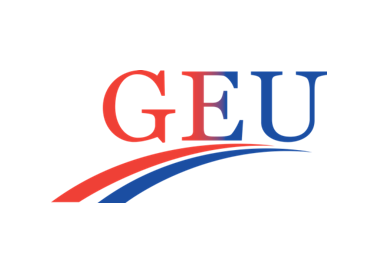 Date of birth: (dd/mm/yy)Place of birth: (city/country)Citizenship(s):Gender: (male/female)Passport number: Address:Phone:E-mail: Name of the program/qualification (major):Name of the institution:Qualification:Starting date:Date of accomplishment:Address of the main campus of the Institution: School leaving certificate number:Home country entitlement to pursue higher education (yes/no):Name of the institution:Received qualification:Duration in years: (ECTS) Credits earned:Starting date:Date of accomplishment:Address of the main campus of the Institution: Diploma/certificate number:Home country entitlement to pursue respective level of higher education (yes/no):English: (A-highest, B,C,D, E-basic)Refreshment course needed (yes/no):Duration of study (years):Certificate/confirmation available (yes/no):I hereby confirm correctness and accuracy of submitted information and awareness that the provision of incorrect or inaccurate information may cause refusal of enrolment.Signature:  		                                                                                                                 Date:	